St Augustine of Canterbury Catholic Primary School                  “Created by God to love and learn”Terms 3 and 4               Year 4 – Mrs Broster and Mrs Swonnell 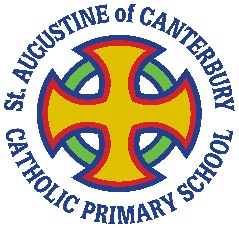 